Конспект занятия по дифференциации звуков [З]- [З′] в слогах, словах. 1классЦель: познакомить с оппозиционными по твердости-мягкости звуками [з]-[з']Задачи: учить различать их, закреплять умение характеризовать звуки, продолжать учить выполнять звуко-слоговой анализ слова. Развивать фонематическое восприятие, слуховое внимание, память, логическое мышление. Воспитывать умение действовать слаженно в подгруппе, уважать, слушать товарищей, педагога.Ход занятия.1. Организационный момент.2. Сообщение цели занятия. Логопед показывает детям две шкатулки и сообщает, что там находятся картинки, которые необходимо назвать и постараться определить одинаковый звук в словах. Сначала дети называют картинки из первой шкатулки: звезда, роза, замок, ваза. Определяют, что одинаковый во всех словах - звук [з]. Далее называют картинки из второй шкатулки: зефир, зебра, земляника. Дети определяют, что одинаковый в словах звук [з']. Логопед спрашивает у детей, с какими звуками на занятии они будут знакомиться? (Звуки [з, з']).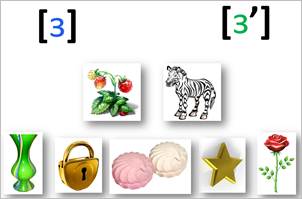 3. Артикуляционные упражнения.Повторение и закрепление артикуляционных упражнений, отработанных на предыдущих занятиях.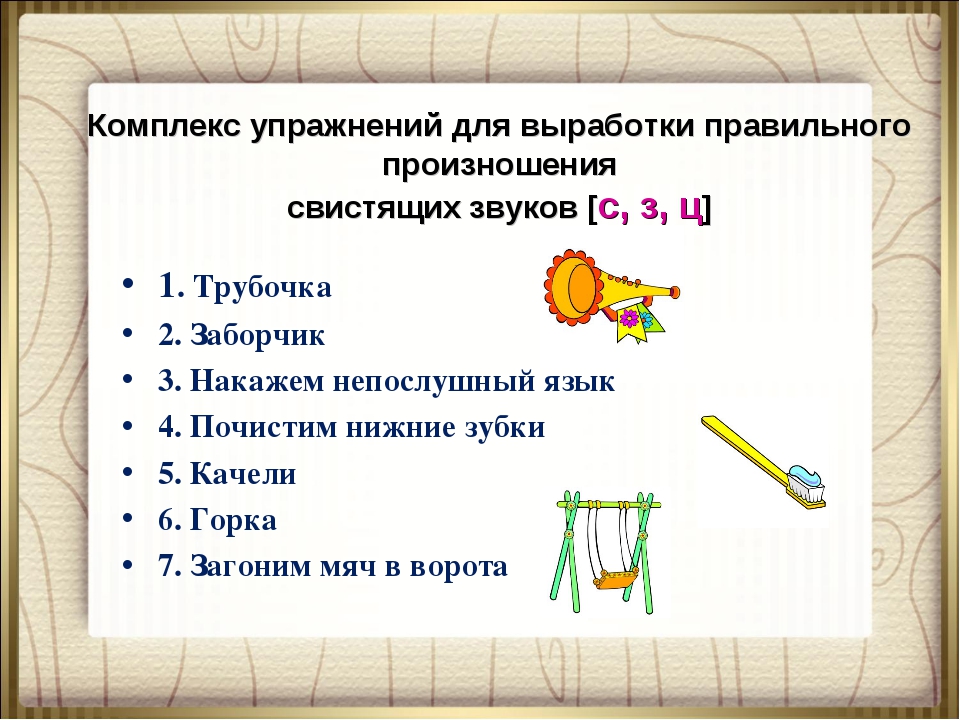 4. Уточнение произношения звуков [з]-[з′].Работа с профилями артикуляций. Характеристика звуков Логопед  просит произнести звук [з] и посмотреть на свою артикуляцию (работа с зеркалами). По наводящим вопросам педагога дети дают полную характеристику звуков [з, з']. Ребята рассказывают о том, что делают губы, какое положение принимают зубы, язык. Сообщают о том, как звучит звук [з]. (Твердо). Каким цветом будет обозначаться звук [з]. (Синим) Какая мягкая пара у звука [з]? Каким цветом обозначается звук [з']? (Зеленым). Почему?5.  Автоматизация звука [з] в слогах, словах, предложениях.• Повтори, прочитай цепочки слогов.за-зя        за-зя-зязё-зо        зо-зо-зёзю-зу        зю-зю-зузы-зи        зы-зи-зызе-зэ        зе-зэ-зе• Повтори, прочитай слова.зигзаг        занозить        зазеленетьзаземление        заразить        залезатьбезобразие        разгрузить        развозитьразмазня        заморозить        затормозить• Прочитай, повтори слова. Выдели слова с мягким звуком ЗЬ зелёным карандашом, а слова с твёрдым звуком 3 —синим карандашом.замок        музей        узел        гнездозубы        медуза        изюм        воздухземля        газета        здание        обезьяназима        бальзам        бензин        позвонок• Повтори, прочитай предложения.• Изменяй предложения.Я завязываю узел. Ты... Он... Она... Мы... Вы... Они...Я ползу зигзагом, как змея.Я забиваю гвозди в забор.Я заморозил землянику в морозильнике.• Прочитай слова-родственники. Придумай с каждым словом предложение.БЕРЁЗа                            ГРОЗа        ГРУЗыБЕРЁЗка                          ГРОЗить                                 ГРУЗитьБЕРЁЗонька                    ГРОЗный        заГРУЗитьБЕРЁЗовый                     ГРОЗовой        ГРУЗовикБЕРЕЗняк        предГРОЗовой        разГРУЗить   подБЕРЁЗовик                   уГРОЗа        ГРУЗовой• « Назови ласково ». Узкие рейтузы — узенькие рейтузики                                             Низкий паровоз — ...                                                                    Зелёный зонт— ...                                                                          Розовый пузырь — ...                                                                              Грязный козёл — ...• Выучи скороговорки.У хозяина — козёл, у хозяйки — коза.
Коза — дереза, зелёные глаза.Ползёт зелёная змея,
Вблизи неё дремать нельзя.• Ответь полным ответом на вопросы.Пример: Лошадь скачет, а что делает змея? — Змея ползает.Когда замерзает озеро?Что возят грузовики?Куда приходят поезда?Чем закладывают страницы книги?Слова: зима, разные грузы, вокзал, закладка.• Звуковой анализ слов. Логопед просит посмотреть на картину (зима) и догадаться, что это за слово? Подсказка – в этом слове слышится один из звуков, с которыми сегодня познакомились ребята. Дети делят слово на слоги, называют первый, второй слоги, выполняют звуковой анализ слова ЗИМА. Один ребенок работает у доски и дает полную характеристику звуков в слове.